WIR.7013.27.2022.VIOPIS PRZEDMIOTU ZAMÓWIENIARozbudowa i przebudowa ulicy Wielkopolskiej w Kołobrzegu – dokumentacja projektowaPrzedmiotem zamówienia jest wykonanie dokumentacji projektowej rozbudowy i przebudowy
ulicy Wielkopolskiej (działki nr 11/52, obręb 18 m. Kołobrzeg), zgodnie z obowiązującymi przepisami prawa. Działka nr 11/52, obręb 18 objęta jest zapisami miejscowego planu zagospodarowania przestrzennego uchwała Rady Miasta Kołobrzeg NR IV/73/19 z dnia 
19 marca 2019r. części obszaru miasta Kołobrzeg "5-Trzebiatowska".W ramach zamówienia należy wykonać wszystkie niezbędne opracowania projektowe, uzyskać w imieniu i na rzecz Zamawiającego wszelkie warunki techniczne, uzgodnienia, pozwolenia, zezwolenia, decyzje i zgody niezbędne do uzyskania decyzji zezwalającej na realizację inwestycji drogowej (ZRID) zgodnie z wymaganiami Zamawiającego i warunkami umownymi.Zakres zamówienia obejmuje prace projektowe, w tym m.in:Wykonanie dokumentacji projektowej rozbudowy i przebudowy ulicy Wielkopolskiej w Kołobrzegu:Obsługa geodezyjnaPozyskanie mapy sytuacyjno – wysokościowej dla celów projektowych. Wykonanie niezbędnych badań geotechnicznych i dokumentacji geotechnicznej.Wykonanie dokumentacji projektowej w tym m.in.:Wykonanie projektu budowlanego i projektu wykonawczego wszystkich branż: wraz z uzgodnieniami branżowymi właścicieli sieci znajdujących się w pasie drogowym, w zakresie opracowanego projektu. Zamawiający dopuszcza możliwość rezygnacji z wykonania projektu wykonawczego w przypadku gdy projekt techniczny będzie zawierał rozwiązania, które powinien zawierać również projekt wykonawczy.Wykonanie projektu zabezpieczenia lub przebudowy istniejących sieci infrastruktury technicznej (w przypadku kolizji). Wykonanie podziałów działek przeznaczonych pod poszerzenie pasa drogowego  uzgodnionych z Zamawiającym.Na podstawie projektowanych granic zajęcia terenu – wykonanie terenowego wstępnego wyznaczenie projektowanych granic nowego pasa drogowego, poprzez zamarkowanie projektowanych punktów granicznych oraz ich oględziny z udziałem przedstawiciela Zamawiającego.Wyznaczenie projektu podziału, trwała stabilizacja nowych punktów granicznych znakami granicznymi oraz protokolarne okazanie granic z udziałem właścicieli 
i przedstawiciela Zamawiającego.Sporządzenie dokumentacji do ujawnienia podziałów w księdze wieczystej.Wykonanie kompletnej dokumentacji geodezyjno-technicznej z czynnościami wymienionymi w ppkt 1.4.5 i 1.4.6 do powiatowego zasobu geodezyjnego
 i kartograficznego.Wykonanie informacji dotyczącej bezpieczeństwa i ochrony zdrowia (dotyczy wszystkich branż).Wykonanie projektu stałej organizacji ruchu uzgodnionej z Zamawiającym. Wykonanie szczegółowej specyfikacji technicznych wykonania i odbioru robót budowlanych (dotyczy wszystkich branż).Wykonanie przedmiaru robót i kosztorysu inwestorskiego (dotyczy wszystkich branż) wraz z ZZK.   Wykonawca zobowiązany jest do opracowania wszelkich ekspertyz, opinii, uzgodnień niezbędnych do otrzymania ostatecznej decyzji Zezwalającej na Realizację Inwestycji Drogowej (ZRID).Wykonawca, w imieniu Prezydenta Miasta Kołobrzeg, wystąpi do właściwego organu administracji budowlanej z wnioskiem o wydanie decyzji Zezwalającej na Realizację Inwestycji Drogowej (ZRID).Dokumentacja powinna być uzgodniona ze wszystkimi instytucjami branżowymi, których urządzeń dotyczą prace projektowe.Protokolarne przekazanie Zamawiającemu opracowanej dokumentacji, o której mowa w ust. 1 (4 egz. + wersja elektroniczna edytowalna + pdf). Wersja elektroniczna dokumentacji projektowej winna stanowić skan jej ostatecznej wersji papierowej (wraz z podpisami, uzgodnieniami itd.). Pliki należy posegregować wg branż z podziałem na wersję edytowalną i pdf i czytelnie opisać (nazwa pliku winna odpowiadać nazwie opracowania).Sprawowanie nadzoru autorskiego nad realizacją robót budowlanych prowadzonych 
w oparciu o dokumentację stanowiącą przedmiot niniejszego zamówienia 
w zakresie:potwierdzanie pobytów na budowie odpowiednim wpisem w dzienniku budowy,czuwania w toku realizacji robót budowlanych nad zgodnością rozwiązań technicznych, materiałowych i użytkowych z dokumentacją projektową i obowiązującymi przepisami, w szczególności techniczno-budowlanymi oraz normami, uzupełniania szczegółów projektowych oraz wyjaśniania wykonawcy robót budowlanych wątpliwości powstałych w toku realizacji robót budowlanych, bieżącego sporządzania rysunków oraz opisów dotyczących zmian stanowiących nieistotne odstępstwo od zatwierdzonego projektu budowlanego lub rozwiązujących problemy wynikające z dokumentacji,uzgadniania i oceniania zasadności wprowadzania zamiennych rozwiązań projektowych, materiałów lub urządzeń w stosunku do przewidzianych 
w projekcie, a zgłaszanych przez Zamawiającego lub wykonawcę robót 
w toku prowadzonych prac,na każde żądanie Zamawiającego udziału w komisjach i naradach technicznych, uczestnictwo w odbiorze i czynnościach mających na celu doprowadzenie do osiągnięcia zdolności użytkowych obiektu,wizyt na terenie budowy na każde uzasadnione żądanie Zamawiającego,udziału, po pisemnym zawiadomieniu przez Zamawiającego, w przekazaniu wykonawcy placu budowy oraz czynnościach odbiorów częściowych i odbiorze końcowym robót budowlanych,uzgodnienia z Zamawiającym wszelkich zmian wpływających na wartość i zakres nadzorowanych robót,informowania Zamawiającego o konieczności wykonania zamówień dodatkowych lub robót zamiennych nieprzewidzianych umową zawartą przez Zamawiającego z wykonawcą robót budowlanych,Nadzór autorski będzie przedmiotem odrębnej umowy, którą Wykonawca zobowiązuje się zawrzeć za wynagrodzeniem podanym w ofercie.Zakres, warunki techniczne i wytyczne2.1. ZakresW ramach rozbudowy i przebudowy należy zaprojektować nową drogę wraz z terenem zabezpieczającym przez zalaniem nieruchomości bezpośrednio sąsiadujących z drogą, zjazdy, zagospodarowanie terenów zielonych w pasie drogowym, kanalizację deszczową, oświetlenie, kanał technologiczny.Droga gminna ul Wielkopolska odcinek o długości ok. 180 m,działka nr 11/52, obręb 18, Gmina Miasto Kołobrzeg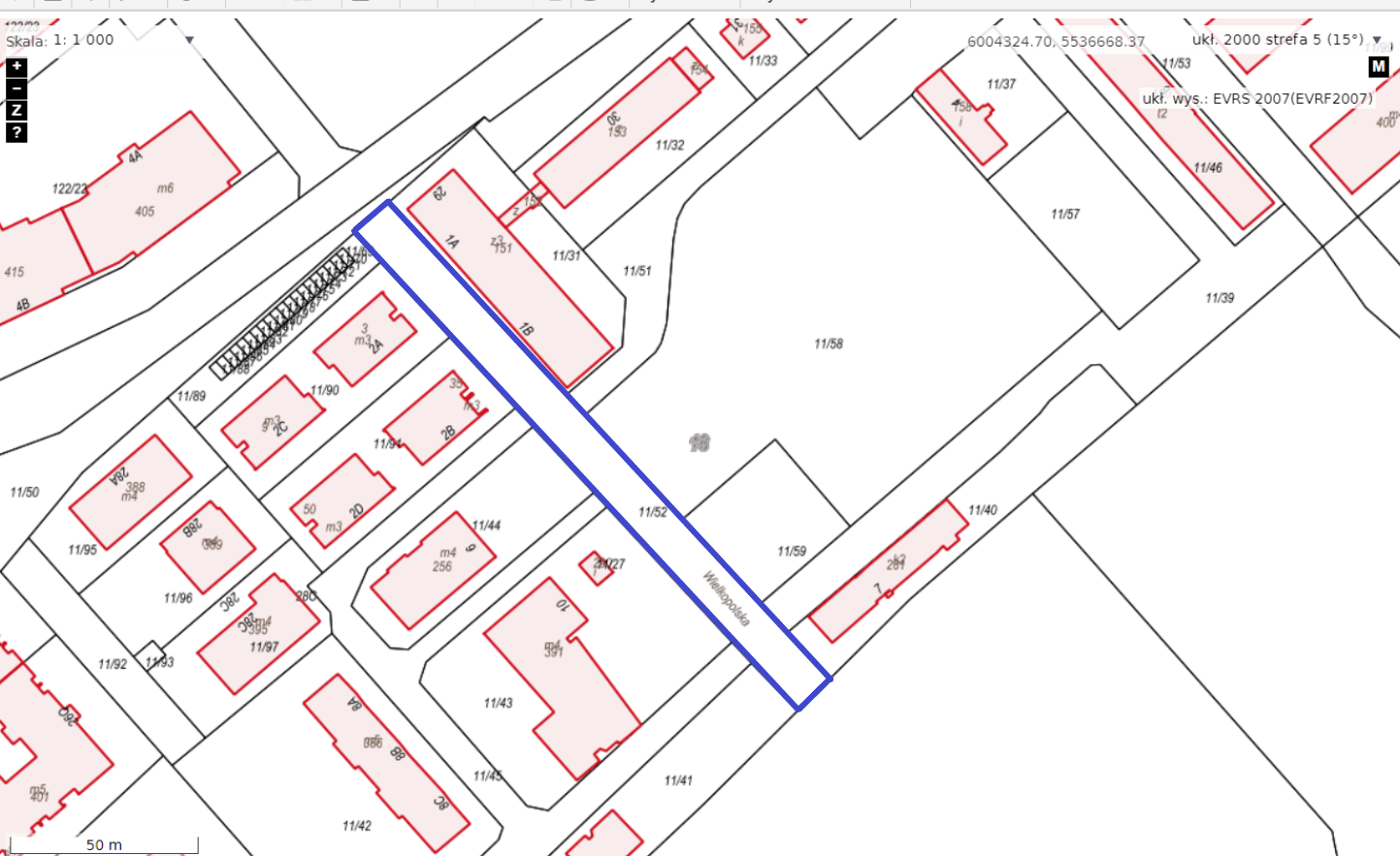 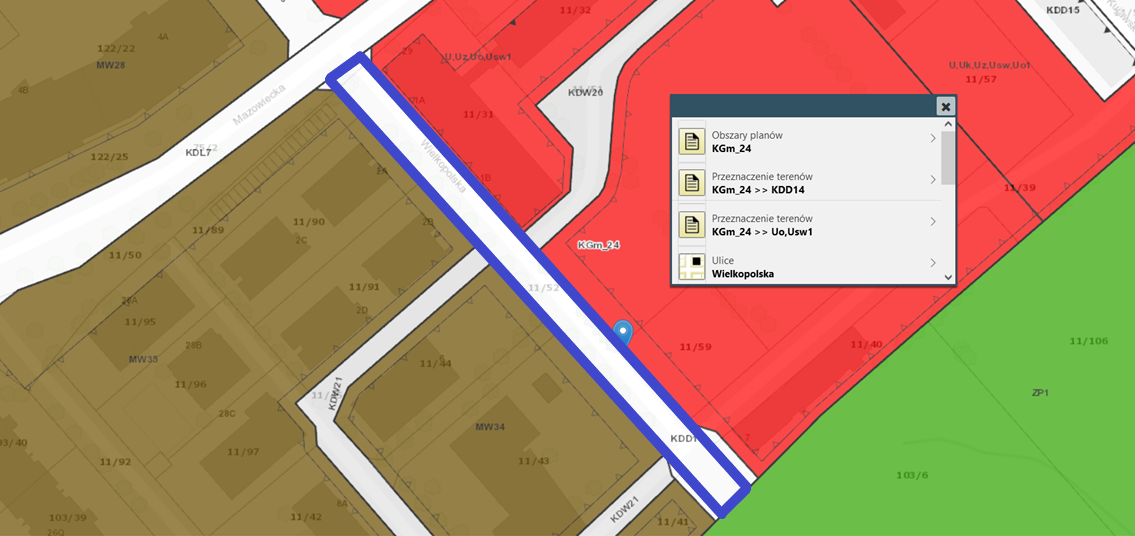 2.2. Warunki techniczne – wytyczne dla projektanta       (załączniki do opisu)Uwagi zaleceniaZaleca się, aby Wykonawca dokonał wizji lokalnej, a także zdobył na swoją odpowiedzialność i ryzyko wszelkie dodatkowe informacje, które mogą być konieczne do przygotowania oferty oraz zawarcia umowy i wykonania zamówienia. Koszty dokonania wizji lokalnej poniesie Wykonawca.Wykonawca w cenie oferty musi uwzględnić wszelkie koszty opracowań projektowych wynikających z wydanych decyzji i uzgodnień poszczególnych instytucji i właścicieli infrastruktury oraz zarządców dróg, jeśli są one niezbędne do uzyskania wszelkich pozwoleń w tym decyzji pozwolenia na budowę lub zgłoszenia robót.ZałącznikiWarunki dot. odwodnienia drogiWarunki dot. oświetlenia drogi